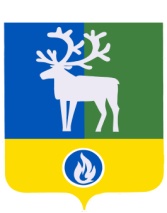 БЕЛОЯРСКИЙ РАЙОНХАНТЫ-МАНСИЙСКИЙ АВТОНОМНЫЙ ОКРУГ – ЮГРААДМИНИСТРАЦИЯ БЕЛОЯРСКОГО РАЙОНАКОМИТЕТ ПО ФИНАНСАМ И НАЛОГОВОЙ ПОЛИТИКЕ АДМИНИСТРАЦИИ БЕЛОЯРСКОГО РАЙОНАПРОЕКТРАСПОРЯЖЕНИЕот    апреля 2024 года                                                                                                         №     – рО внесении изменений в приложение к распоряжению Комитета по финансам и налоговой политике администрации Белоярского района от 14 февраля 2023 года № 12-рВ соответствии с пунктом 7 статьи 23 Бюджетного кодекса Российской Федерации от 31 июля 1998 года № 145-ФЗ, пунктом 22 статьи 10 Решения Думы Белоярского района от 5 октября 2007 года № 49 «Об утверждении положения об отдельных вопросах организации и осуществления бюджетного процесса в Белоярском районе»:Внести в приложение «Перечень кодов видов источников финансирования дефицита бюджета Белоярского района, главными администраторами которых являются органы местного самоуправления и (или) находящиеся в их ведении казенные учреждения» к распоряжению Комитета по финансам и налоговой политике администрации Белоярского района от 14 февраля 2023 года № 12-р «Об утверждении Перечня кодов видов источников финансирования дефицита бюджета Белоярского района, главными администраторами которых являются органы местного самоуправления и (или) находящиеся в их ведении казенные учреждения» следующие изменения: Исключить из Перечня кодов видов источников финансирования дефицита бюджета следующие коды: Изложить в новой редакции наименование следующих кодов видов источников финансирования дефицита бюджета:2. Контроль за выполнением распоряжения возложить на заместителя председателя Комитета по финансам и налоговой политике администрации Белоярского района по доходам. 3. Настоящее распоряжение вступает в силу с момента подписания и распространяет свое действие на правоотношения, возникшие с 1 апреля 2024 года.Исполняющий обязанности заместителя главы Белоярского района, председателя Комитета по финансам и налоговой политике администрации Белоярского района					             О.Н. Терновая«КодНаименование кода поступлений в бюджет, группы, подгруппы, статьи, подстатьи, элемента, подвида, аналитической группы вида источников финансирования дефицитов бюджетов12 000 01 03 01 00 05 4603 710Привлечение кредитов из других бюджетов бюджетной системы Российской Федерации бюджетами муниципальных районов в валюте Российской Федерации (получение бюджетных кредитов для покрытия расходов, связанных с ликвидацией стихийных бедствий и чрезвычайных ситуаций)000 01 03 01 00 05 4603 810Погашение бюджетами муниципальных районов кредитов из других бюджетов бюджетной системы Российской Федерации в валюте Российской Федерации (погашение бюджетных кредитов, полученных для покрытия расходов, связанных с ликвидацией стихийных бедствий и чрезвычайных ситуаций)»;«КодНаименование кода поступлений в бюджет, группы, подгруппы, статьи, подстатьи, элемента, подвида, аналитической группы вида источников финансирования дефицитов бюджетов12000 01 03 01 00 05 1203 710Привлечение кредитов из других бюджетов бюджетной системы Российской Федерации бюджетами муниципальных районов в валюте Российской Федерации (получение бюджетных кредитов для осуществления северного завоза продукции (товаров) в связи с ограниченными сроками доставки в районы автономного округа)000 01 03 01 00 05 2603 710Привлечение кредитов из других бюджетов бюджетной системы Российской Федерации бюджетами муниципальных районов в валюте Российской Федерации (получение бюджетных кредитов для финансирования дефицита местных бюджетов и погашения долговых обязательств)000 01 03 01 00 05 1203 810Погашение бюджетами муниципальных районов кредитов из других бюджетов бюджетной системы Российской Федерации в валюте Российской Федерации (погашение бюджетных кредитов, полученных для осуществления северного завоза продукции (товаров) в связи с ограниченными сроками доставки в районы автономного округа)000 01 03 01 00 05 2603 810Погашение бюджетами муниципальных районов кредитов из других бюджетов бюджетной системы Российской Федерации в валюте Российской Федерации (погашение бюджетных кредитов, полученных для финансирования дефицита местных бюджетов и погашения долговых обязательств)000 01 06 05 01 05 1203 540Предоставление бюджетных кредитов юридическим лицам из бюджетов муниципальных районов в валюте Российской Федерации (предоставление бюджетных кредитов для осуществления северного завоза продукции (товаров) в связи с ограниченными сроками доставки в районы автономного округа)000 01 06 05 01 05 1203 640Возврат бюджетных кредитов, предоставленных юридическим лицам из бюджетов муниципальных районов в валюте Российской Федерации (возврат бюджетных кредитов, предоставленных для осуществления северного завоза продукции (товаров) в связи с ограниченными сроками доставки в районы автономного округа)».